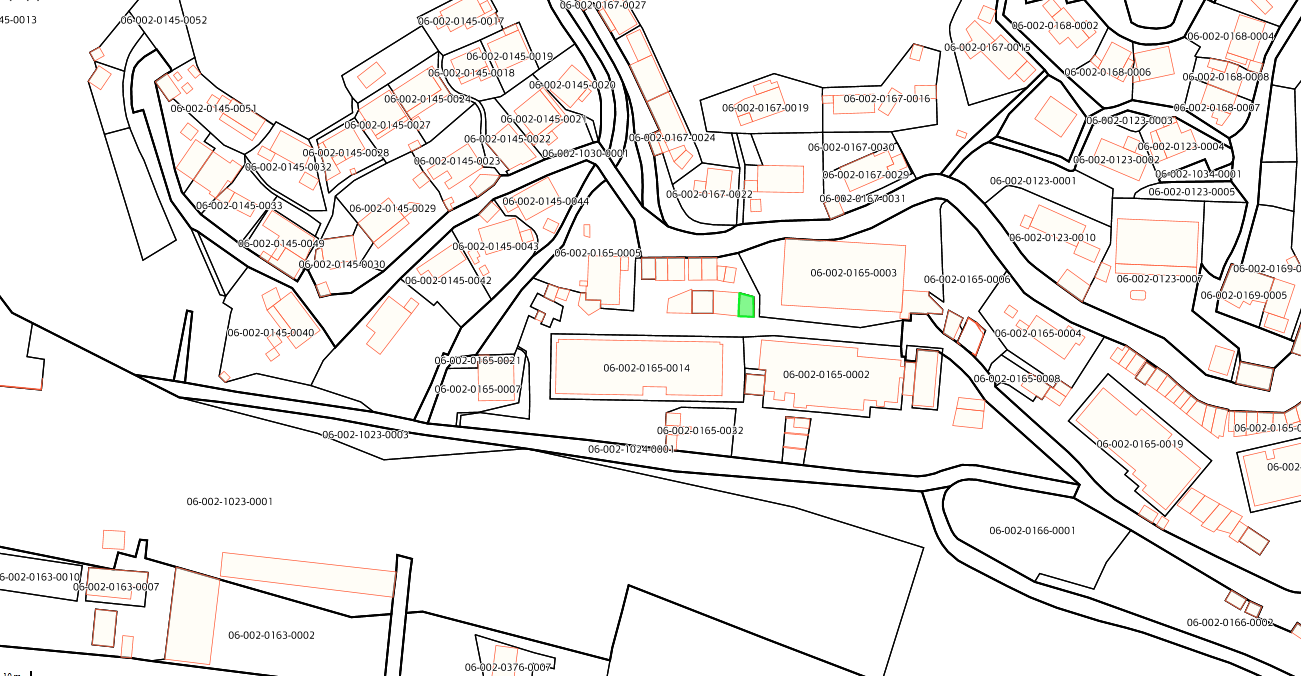 Մհեր Գագիկի Մելիքյանին պատկանող ավտոտնակի զբաղեցրած հողամասի տեղադիրքը /ծածկագիր՝ 06-002-0165-0029/ԱԼԱՎԵՐԴԻ ՀԱՄԱՅՆՔԻ ԿԱԴԱՍՏՐԱՅԻՆ ՔԱՐՏԵԶԻՑ ՀԱՏՎԱԾՄ 1:1000